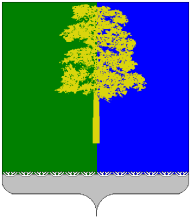 ХАНТЫ-МАНСИЙСКИЙ АВТОНОМНЫЙ ОКРУГ – ЮГРАДУМА КОНДИНСКОГО РАЙОНАРЕШЕНИЕО внесении изменений в решение Думы Кондинского района от 27 февраля 2017 года № 216 «О принятии к осуществлению части полномочий по решению вопросов местного значения органов местного самоуправления городского поселения Междуреченский» Руководствуясь Федеральным законом Российской Федерации            от 06 октября 2003 года № 131-ФЗ «Об общих принципах организации местного самоуправления в Российской Федерации», в целях приведения       в соответствии с Федеральными законами от 29 июля 2017 года № 257-ФЗ «О внесении изменений в Жилищный кодекс Российской Федерации» и от 18 июня 2017 года № 127-ФЗ «О внесении изменений в отдельные законодательные акты Российской Федерации», Дума Кондинского района решила:Внести в приложение к решению Думы Кондинского района от 27 февраля 2017 года № 216 «О принятии к осуществлению части полномочий по решению вопросов местного значения органов местного самоуправления городского поселения Междуреченский» следующие изменения:В подпункте 9 пункта 6 слова «исполнителей коммунальных услуг (лиц, осуществляющих предоставление коммунальных услуг)» заменить словами «лиц, осуществляющих управление многоквартирными домами,», слова «, о состоянии расчетов потребителей с исполнителями коммунальных услуг» исключить.В подпункте 3 пункта 16 слова «специально уполномоченным Правительством Российской Федерации федеральным органом исполнительной власти» заменить словами «уполномоченным федеральным органом исполнительной власти в сфере архивного дела и делопроизводства».Обнародовать настоящее решение в соответствии с решением Думы Кондинского района от 27 февраля 2017 года № 215 «Об утверждении Порядка опубликования (обнародования) муниципальных правовых актов и другой информации органов местного самоуправления муниципального образования Кондинский район» и разместить на официальном сайте органов местного самоуправления Кондинского района.Настоящее решение вступает в силу после его обнародования.Контроль за выполнением настоящего решения возложить на председателя Думы Кондинского района  Ю.В. Гришаева и главу Кондинского района А.В. Дубовика  в соответствии с их компетенцией.Председатель Думы Кондинского района                            Ю.В. ГришаевГлава Кондинского района                                                     А.В. Дубовикпгт. Междуреченский24 октября 2017 года№ 327